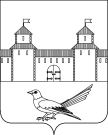 От 23.12.2016 № 2261-пО введении режима повышенной готовностиВ соответствии с постановлением Правительства Российской Федерации от 30 декабря 2003 года № 794 «О единой государственной системе предупреждения и ликвидации чрезвычайных ситуаций», постановлением Правительства Оренбургской области от 30 ноября 2009 года № 593-п «Об утверждении положения об Оренбургской территориальной подсистеме единой государственной системы предупреждения и ликвидации чрезвычайных ситуаций», учитывая сложившуюся неблагоприятную погодную обстановку на территории населённых пунктов городского округа, руководствуясь статьями 32, 35, 40 Устава муниципального образования Сорочинский городской округ Оренбургской области, руководствуясь решением Комиссии по предупреждению и ликвидации чрезвычайных ситуаций и обеспечению пожарной безопасности Правительства Оренбургской области № 30-1 от 20.12.2016 г. п.2.7, администрация Сорочинского городского округа Оренбургской области постановляет:Ввести с 26.12.2016 по 10.01.2017 года на территории Сорочинского городского округа Оренбургской области режим повышенной готовности.В целях оперативного реагирования на возможные чрезвычайные ситуации перевести силы и средства служб Сорочинского окружного звена Оренбургской территориальной подсистемы единой государственной системы предупреждения и ликвидации чрезвычайных ситуаций в режим повышенной готовности;Контроль за исполнением настоящего постановления возложить на заместителя главы администрации Сорочинского городского округа по сельскому хозяйству и по работе с территориями Новик С.П.Постановление вступает в силу со дня его подписания и подлежит официальному опубликованию.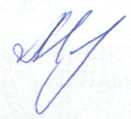 Глава муниципального образованияСорочинский городской округ	Т.П. МелентьеваРазослано: в дело, прокуратуру, Новик С.П., начальникам ТО, газете «Сорочинский вестник», предприятиям, учреждениям, организациям, отделу МВД, ЕДДСАдминистрация Сорочинского городского округа Оренбургской областиП О С Т А Н О В Л Е Н И Е 